School of XXXXIn-semester/End-of-semester Examinations, 2024Course code + course titleThis paper is for XXXX Campus students.Question paper sectionAnswer all questions in the separate answer booklet provided.Question 1 (2 marks)What is the largest city in the southern hemisphere?Question 2 (3 marks)Describe three current industrial process used to create hydrogen gas.Question 3 (10 marks)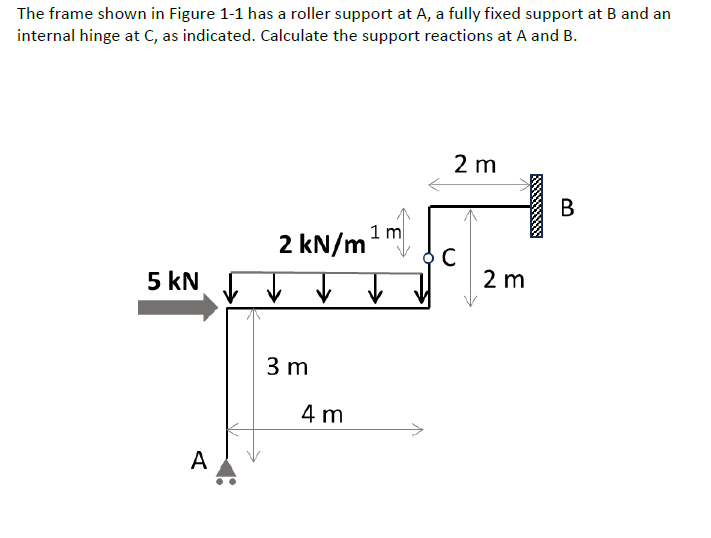 END OF EXAMINATION